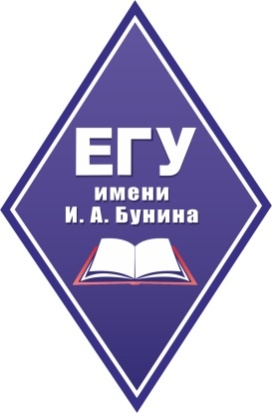 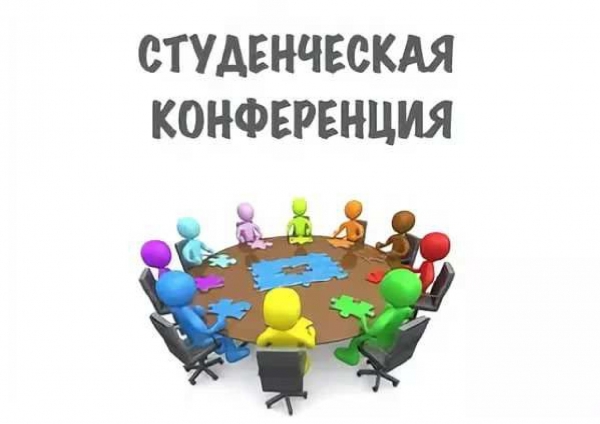 МИНИСТЕРСТВО НАУКИ И ВЫСШЕГО ОБРАЗОВАНИЯ РОССИЙСКОЙ ФЕДЕРАЦИИФЕДЕРАЛЬНОЕ ГОСУДАРСТВЕННОЕ БЮДЖЕТНОЕ ОБРАЗОВАТЕЛЬНОЕ УЧРЕЖДЕНИЕВЫСШЕГО ОБРАЗОВАНИЯ«ЕЛЕЦКИЙ ГОСУДАРСТВЕННЫЙУНИВЕРСИТЕТ ИМ. И.А. БУНИНА»ИНСТИТУТ ПСИХОЛОГИИ И ПЕДАГОГИКИКафедра психологии и психофизиологииИНФОРМАЦИОННОЕ ПИСЬМОПриглашаем принять участиев Межрегиональной студенческой научно-практической онлайн-конференции«Молодежная наука: тенденции развития»Конференция состоится 25 февраля 2022 года в Елецком государственном университете им. И.А. Бунина с применением платформ для проведения онлайн и видеоконференций  zoom.us и meet.jit.si (гиперссылка для подключения будет выслана научным руководителям, руководителям секций и участникам конференции).Цель конференции: выявление, поощрение и поддержка талантливой молодежи, занимающейся научно-исследовательской деятельностью; формирование у обучающихся интереса к научным исследованиям; вовлечение обучающихся в процесс обмена результатами научно-исследовательской работы К участию в конференции приглашаются аспиранты, обучающиеся учреждений ВО и СПО.Направления работы конференции:Секция 1.Актуальные проблемы теории и практики общего образованияСекция 2. Актуальные проблемы современной психологической наукиСекция 3. Актуальные проблемы  воспитания, обучения и развития детей в системе дошкольного образованияСекция 4. Актуальные проблемы  воспитания, обучения и развития детей в системе специального образованияСекция 5. Актуальные вопросы социальных наукОрганизационный комитет:Председатель: Пронина Анжелика Николаевна, доктор педагогических наук, профессор кафедры психологии и психофизиологии ЕГУ им. И.А. Бунина.Заместитель председателя: Гладышева Марина Сергеевна, директор института психологии и педагогики, кандидат педагогических наук, доцент кафедры русского языка, методики его преподавания и документоведения ЕГУ им. И.А. Бунина.Члены организационного комитета:Комлик Любовь Юрьевна, кандидат психологических наук, доцент кафедры психологии и психофизиологии ЕГУ им. И.А. Бунина;Ельникова Оксана Евгеньевна, кандидат психологических наук, доцент, заведующий кафедрой психологии и психофизиологии ЕГУ им. И.А. Бунина;Захарова Марина Александровна, кандидат педагогических наук, доцент, заведующий кафедрой педагогики и образовательных технологий ЕГУ им. И.А. Бунина;Зайцева Ирина Александровна, кандидат политических наук, доцент, заведующий кафедрой философии и социальных наук. Порядок организации и проведения в конференцииФорма участия – очная (онлайн-выступление с докладом) Участие в конференции бесплатное.Для участия в конференции необходимо не позднее 12 февраля 2022 года (включительно)  заполнить заявку (приложение) в Google Forms по ссылке https://forms.gle/MGK9b12xbLv8JzKj7 По результатам конференции лучшие доклады будут опубликованы в научно-практическом электронном журнале «Молодежная наука: тенденции развития»Место проведения конференции: федеральное государственное образовательное учреждение высшего образования «Елецкий государственный университет» (ЕГУ им. И.А. Бунина), институт психологии и педагогики, Россия, Липецкая область, город Елец.По всем вопросам организации и проведения конференции обращаться к Прониной  Анжелике Николаевне по адресу электронной почты: pronina2angelika@yandex.ru, т. 89102542473Приложение Заявка на участие в конференции1.ФИО (полностью) 2.Место учебы (полное название организации, институт)4.Научный руководитель, если есть(ФИО полностью)6.E-mail(для обратной связи)7.Контактный телефон8.Тема доклада9.Номер и название секции конференции